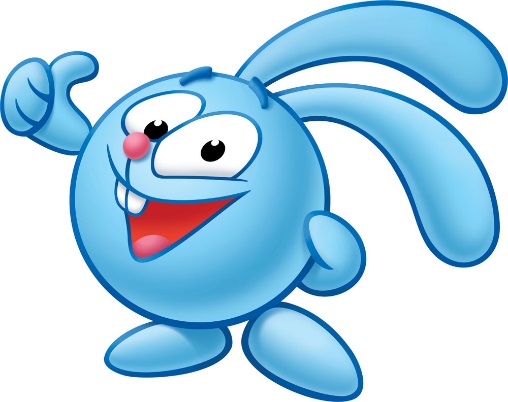 «Во что поиграть с ребенком?»“Профессии” 
Цель. Закрепить названия профессий и действий, которые совершаются ими. 
Ход игры:
Вы задаете ребенку вопрос: " Что делает…..?" и называете представителя любой профессии, а ребенок отвечает. Поначалу лучше брать профессии, из которых следует ответ - воспитатель воспитывает, пекарь печет, уборщик убирает. Перемежайте хорошо знакомые профессии с незнакомыми, заодно расскажите о неизвестных ребенку профессиях. Интересно получается, если спросить подряд "Что делает врач?", "Что делает ветеринар?" (разобрать разницу), а затем так же "учитель" и "ученый". От детей иногда слышишь интересные версии.Дидактическая игра «Найди ошибку»Цель: развитие логического мышления, формирование навыков словоизменения. Ребенок должен найти ошибку и исправить.Маляр шьет одежду. Водитель управляет самолетом. Парикмахер вяжет кофту. Библиотекарь разносит почту. Фотограф сочиняет музыку. Тракторист шьет одежду.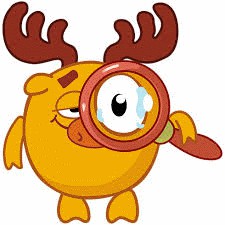 